Now hiring Carpenters, Project Manager, & HVAC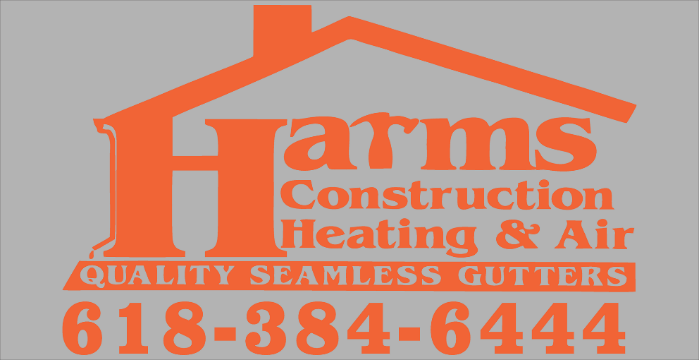 Apply on Facebook or call (618)384-6444CarpenterJob DetailsFull-time201 W Main St, Carmi, USA 62821-1417Posted 16 weeks agoJob DescriptionLooking to hire someone with carpenter skills. Must have some knowledge of the trade and willing to work in the elements, heights, lift heavy objects. Willing to take constructive criticism and willing to learn. Pay will be dependent on experience a driver’s license would be nice but not a must. Contact me on Facebook or call my office and set up a time to meet up.Project ManagerJob DetailsFull-timeCarmi, IllinoisPosted 5 days agoJob DescriptionManage projects to keep them on a timely course and manage day to day activities trying to keep cost down. Manage contractors on the job site, paying contractors, reviewing bills from contractors, ordering material and inspecting projects.HVAC/R Service TechnicianJob DetailsFull-time · $14 - $25 / hourCarmi, IllinoisPosted 5 days agoJob DescriptionService tech/ installer in the HVAC industry